INSCRIPTION DU FOURNISSEUR D'ÉVÉNEMENTS 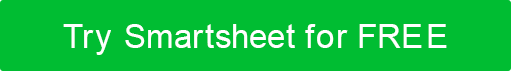 MODÈLE DE FORMULAIRE Nom de l'entrepriseL'adresse Ligne 1L'adresse Ligne 2Téléphone | FaxemailNom de l'entrepriseL'adresse Ligne 1L'adresse Ligne 2Téléphone | FaxemailNom de l'entrepriseL'adresse Ligne 1L'adresse Ligne 2Téléphone | FaxemailNom de l'entrepriseL'adresse Ligne 1L'adresse Ligne 2Téléphone | FaxemailVOTRE LOGOVOTRE LOGOVOTRE LOGOVOTRE LOGO FORMULAIRE D'INSCRIPTION DU FOURNISSEUR DE L'ÉVÉNEMENT FORMULAIRE D'INSCRIPTION DU FOURNISSEUR DE L'ÉVÉNEMENT FORMULAIRE D'INSCRIPTION DU FOURNISSEUR DE L'ÉVÉNEMENT FORMULAIRE D'INSCRIPTION DU FOURNISSEUR DE L'ÉVÉNEMENT FORMULAIRE D'INSCRIPTION DU FOURNISSEUR DE L'ÉVÉNEMENTTITRE DE L'ÉVÉNEMENTET DATECONTACT DE L'ENTREPRISECONTACT DE L'ENTREPRISECONTACT DE L'ENTREPRISECONTACT DE L'ENTREPRISENOM DE L'ENTREPRISEADRESSE POSTALEADRESSE POSTALETÉLÉPHONEADRESSE POSTALEADRESSE POSTALEFaxADRESSE POSTALEADRESSE POSTALEMESSAGERIE ÉLECTRONIQUESITE INTERNETSITE INTERNETNOM ET TITRE DU POINT DE CONTACTCONTACT EMAILCONTACT EMAILTÉLÉPHONE DE CONTACT 1TÉLÉPHONE DE CONTACT 2TÉLÉPHONE DE CONTACT 2VUE D'ENSEMBLE DE L'ENTREPRISEVUE D'ENSEMBLE DE L'ENTREPRISEVUE D'ENSEMBLE DE L'ENTREPRISEVUE D'ENSEMBLE DE L'ENTREPRISEGÉNÉRALITÉS DÉTAILS DES SERVICES / BIENSDATE DE CRÉATION DE L'ENTREPRISEVENTES ANNUELLES BRUTESVENTES ANNUELLES BRUTESZONE GÉOGRAPHIQUE DE SERVICESTRUCTURE JURIDIQUESTRUCTURE JURIDIQUETYPE D'ENTREPRISEANNÉES PRÉCÉDEMMENT INSCRITESANNÉES PRÉCÉDEMMENT INSCRITESASSURÉ?COLLÉ?COLLÉ?PATENTÉ?NUMÉRO DE LICENCENUMÉRO DE LICENCEINFOS SUPPLÉMENTAIRESINFORMATIONS BANCAIRESINFORMATIONS BANCAIRESINFORMATIONS BANCAIRESINFORMATIONS BANCAIRESNOM DE LA BANQUEADRESSE DE LA BANQUEADRESSE DE LA BANQUENOM DU BÉNÉFICIAIREADRESSE DE LA BANQUEADRESSE DE LA BANQUENUMÉRO DE COMPTEADRESSE DE LA BANQUEADRESSE DE LA BANQUECERTIFICATIONCERTIFICATIONJ'affirme par la présente que toutes les informations fournies sont vraies et exactes au meilleur de ma connaissance et de ma conviction, et je comprends que ces informations seront considérées comme importantes dans l'évaluation des devis, des offres et des propositions. Tout changement de statut ayant une incidence sur les renseignements fournis doit être avisé dans les dix (10) jours suivant ledit changement. J'affirme par la présente que toutes les informations fournies sont vraies et exactes au meilleur de ma connaissance et de ma conviction, et je comprends que ces informations seront considérées comme importantes dans l'évaluation des devis, des offres et des propositions. Tout changement de statut ayant une incidence sur les renseignements fournis doit être avisé dans les dix (10) jours suivant ledit changement. J'affirme par la présente que toutes les informations fournies sont vraies et exactes au meilleur de ma connaissance et de ma conviction, et je comprends que ces informations seront considérées comme importantes dans l'évaluation des devis, des offres et des propositions. Tout changement de statut ayant une incidence sur les renseignements fournis doit être avisé dans les dix (10) jours suivant ledit changement. J'affirme par la présente que toutes les informations fournies sont vraies et exactes au meilleur de ma connaissance et de ma conviction, et je comprends que ces informations seront considérées comme importantes dans l'évaluation des devis, des offres et des propositions. Tout changement de statut ayant une incidence sur les renseignements fournis doit être avisé dans les dix (10) jours suivant ledit changement. J'affirme par la présente que toutes les informations fournies sont vraies et exactes au meilleur de ma connaissance et de ma conviction, et je comprends que ces informations seront considérées comme importantes dans l'évaluation des devis, des offres et des propositions. Tout changement de statut ayant une incidence sur les renseignements fournis doit être avisé dans les dix (10) jours suivant ledit changement. J'affirme par la présente que toutes les informations fournies sont vraies et exactes au meilleur de ma connaissance et de ma conviction, et je comprends que ces informations seront considérées comme importantes dans l'évaluation des devis, des offres et des propositions. Tout changement de statut ayant une incidence sur les renseignements fournis doit être avisé dans les dix (10) jours suivant ledit changement. J'affirme par la présente que toutes les informations fournies sont vraies et exactes au meilleur de ma connaissance et de ma conviction, et je comprends que ces informations seront considérées comme importantes dans l'évaluation des devis, des offres et des propositions. Tout changement de statut ayant une incidence sur les renseignements fournis doit être avisé dans les dix (10) jours suivant ledit changement. J'affirme par la présente que toutes les informations fournies sont vraies et exactes au meilleur de ma connaissance et de ma conviction, et je comprends que ces informations seront considérées comme importantes dans l'évaluation des devis, des offres et des propositions. Tout changement de statut ayant une incidence sur les renseignements fournis doit être avisé dans les dix (10) jours suivant ledit changement. J'affirme par la présente que toutes les informations fournies sont vraies et exactes au meilleur de ma connaissance et de ma conviction, et je comprends que ces informations seront considérées comme importantes dans l'évaluation des devis, des offres et des propositions. Tout changement de statut ayant une incidence sur les renseignements fournis doit être avisé dans les dix (10) jours suivant ledit changement. NOM IMPRIMÉ / TAPÉNOM IMPRIMÉ / TAPÉTITRETITRESIGNATURESIGNATUREDATEDATEDÉMENTITous les articles, modèles ou informations fournis par Smartsheet sur le site Web sont fournis à titre de référence uniquement. Bien que nous nous efforcions de maintenir les informations à jour et correctes, nous ne faisons aucune déclaration ou garantie d'aucune sorte, expresse ou implicite, quant à l'exhaustivité, l'exactitude, la fiabilité, la pertinence ou la disponibilité en ce qui concerne le site Web ou les informations, articles, modèles ou graphiques connexes contenus sur le site Web. Toute confiance que vous accordez à ces informations est donc strictement à vos propres risques.